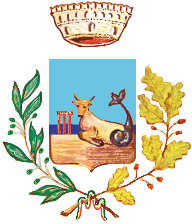 Comune di SapriProvincia di SalernoSPETT.LE 									COMUNE DI SAPRI									Via Villa Comunale									84073 SAPRI (SA)AVVISO ESPLORATIVOPER MANIFESTAZIONE D'INTERESSE AFFIDAMENTO AREA COMUNALE PROSPICIENTE PARCHEGGIO EX-AGIP - L.GO DEI TRECENTO A PAGAMENTOIl sottoscritto ____________________________________________________________________________nato a _______________ il ____________________ residente a ___________ via/piazza_______________in qualità di ________________________________________________________________ della Società/Ditta individuale ____________________________ con sede _______________________ cell.:_____________e-mail: __________________________Consapevole delle sanzioni penali previste dall'art. 76 del D.P.R. 445/2000,DICHIARADi manifestare l'interesse a partecipare alla gara per l'assegnazione dell'area individuata sulla planimetria allegata alla determina di approvazione della gara per il mantenimento di un chiosco destinato alla somministrazione di alimenti e bevande, sulla quale effettuerà nel pieno rispetto delle norme sanitarie e comunali.A tal fine ai sensi degli artt. 46 e 47 del D.P.R. 445/2000,DICHIARA E ATTESTA SOTTO LA PROPRIA RESPONSABILITA'di essere in possesso dei requisiti di idoneità morale per contrarre con la P.A. di aver letto il contenuto dell'avviso pubblico e di accettarne le condizioni;OFFREil prezzo di € ____________________ (_________________________________________) per i mesi di agosto e settembre) Tenendo conto che la decorrenza sarà perfezionato solo ad avvenuta conclusione del procedimento amministrativo e che si è tenuto conto della circostanza nella presente offerta economica che si propone.__________________Lì_____________________								FIRMA LEGGIBILE							__________________________________N.B. La dichiarazione deve essere corredata a pena di esclusione da fotocopia, non autenticata, di documento di identità del partecipante in corso di validità in subordine autenticata da funzionario incaricato.